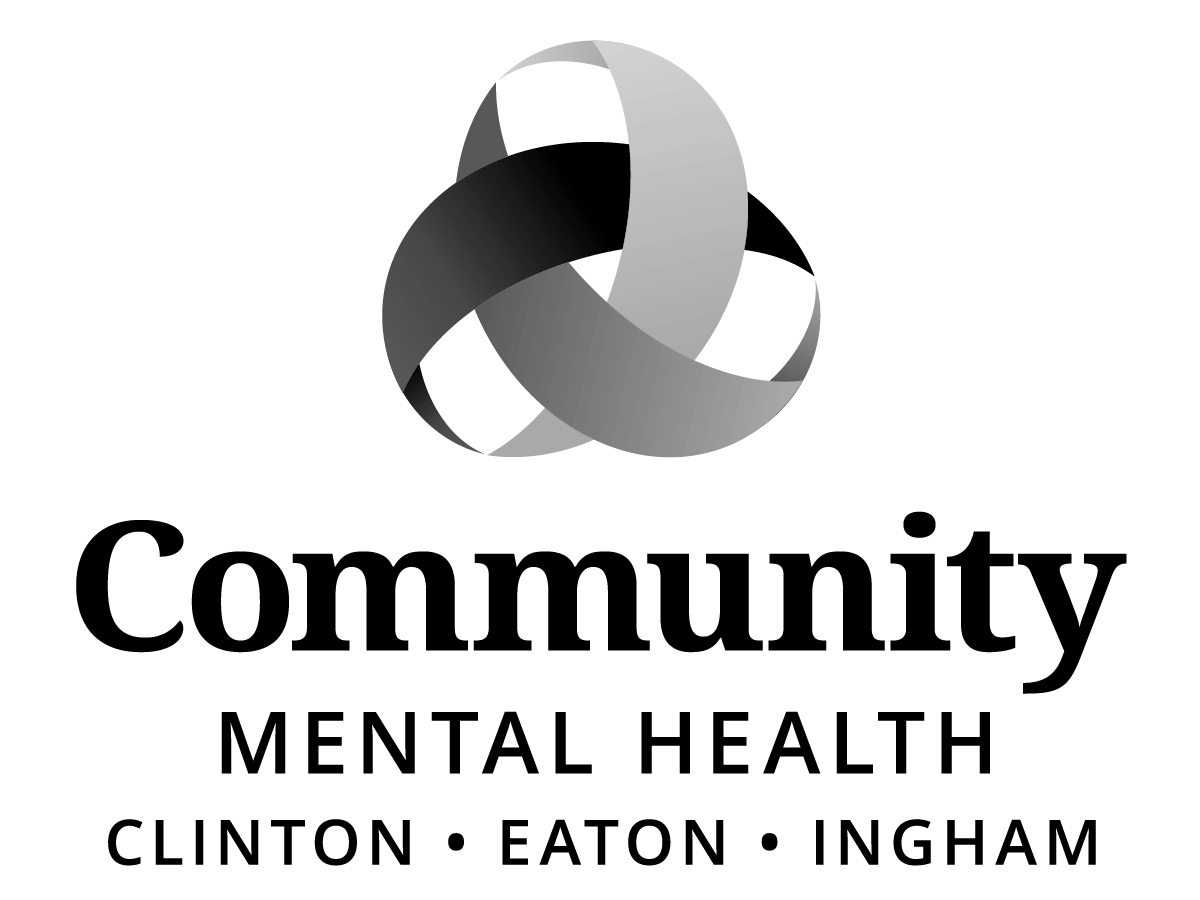 BOARD OF DIRECTORSMEETING MINUTESThursday, June 22, 2017, 6:00 p.m. 1033 Health Care Drive Charlotte, MI  48813Staff Present: Shana Badgley, Jana Baylis, Karla Block, Stacia Chick, Aleshia Echols, Ericanne Spence, Joanne Holland, Sara Lurie, John Peiffer, Joyce Tunnard, Gwenda Summers
Public Present:Jeff Fleming, Naudia FisherCall to Order:The meeting was called to order by Chairperson, Kay Pray at 6:17 p.m. Roll Call:Chris Swope, Kay Pray, Dianne Holman, Joe Brehler, Raul Gonzales, Paul Palmer, Kay Randolph-Back, Kam WashburnExcused (advance notification provided)Jim RundborgAbsent:Stephen Manchester, Maxine Thome, Carol KoenigPrevious Meeting Minutes:ACTION:MOVED by Paul Palmer and SUPPORTED by Chris Swope to approve meeting minutes of May 18, 2017 as written.MOTION CARRIED unanimously.Adoption of AgendaACTION:MOVED by Chris Swope and SUPPORTED by Raul Gonzales to adopt the meeting for June 22, 2017; amending the agenda to include under Finance, item #4. Expense Contract Amendment: Michigan Department of Health and Human Services (DHHS) Medicaid Eligibility Specialist Designated to CEI.MOTION CARRIED unanimously.Public Comment on Agenda Items:  Jeff Fleming, local 459 steward stated per BDAG, Steady State Budget Projections for FY17/18 reflects a 1.5 million deficit.  In his opinion, “it doesn’t make sense to put money in MERS pension savings, and he urged the board to reconsider.”Mid-State Health Network Update (MSHN)No report.  The next MSHN Board meeting is scheduled for July 11, 2017.Chief Executive Officer ReportSara Lurie, CEO shared that the FY18 Budget passed the Michigan Senate today and heads to the Governor’s Office.  The good news is that through the budget process, many of the most immediately problematic issues (Section 234 and the reduction of Pre-paid Inpatient Health Plans or PIHPs) were removed. The pilot projects remain in the budget with more realistic timelines (minimum of 2 years),  protections regarding waiver and plan changes existing only for the duration of the projects, and the use of a research institution to evaluate the outcomes. It is very likely it will take a year or more before pilot projects would be operational and implementation and evaluation would take an additional 2-4 years to complete. Ms. Lurie, thanked the consumers, staff, union and the board for their ongoing efforts to educate and express their views as citizens. It clearly made a difference in the outcome. Ms. Lurie also recognize the support of our counties.  As of last night, Eaton County passed a resolution to preserve the public behavioral health system, and Clinton and Ingham Counties passed them a couple of weeks ago. Resolutions will now be forwarded on to the Governor’s Office.Karla Block, Director, CSDD presented the Home and Community Based Services presentation, which included the following highlights:Ruling issued on 1/16/14, the Federal Centers for Medicare and Medicaid Services (CMS) related to those receiving federal funding, clarifying a need to ensure two things:Individuals receiving Medicaid based supports and services may not be discriminated against in any way via that provision of serviceIndividuals we serve must be integrated fully within their community and have access to the same conveniences, rights, and choices that people not receiving Medicaid services do (people we support should be treated the same way you or I would expect to be treated in our own homes, work settings, and in the community.)Key Requirement of the HCBS RuleWhy is this important now? The date for full compliance with the HCBS rules in the State of Michigan is March 17, 2019Steps involved in the 5 year transition plan; and the three forms of surveys issued to individuals receiving Medicaid services; survey categories: in compliance, moderate compliance and heightened scrutinyPotential Impacts for CEI – A major shirt from the segregated and/or semi-segregated model (AFC and Day Program settings)Further interpretation of the survey, next steps, and moving forwardBUSINESS ITEMS:Program and PlanningMedication Policy 3.5.1ACTION:MOVED by Raul Gonzales and SUPPORTED by Paul Palmer that the Board of Directors of Community Mental Health Authority of Clinton, Eaton, and Ingham Counties authorize CMHA-CEI to approve the revised Medication Policy 3.5.1.MOTION CARRIED unanimously.New Expense Contract:  Williamston Compassionate CareNew Expense Contract:  Respite/Williamston Compassionate CareACTION:MOVED by Dianne Holman and SUPPORTED by Kam Washburn that the Board of Directors of Community Mental Health Authority of Clinton, Eaton, and Ingham Counties authorize CMHA-CEI to refer the New Expense Contract: Williamston Compassionate Care and the New Expense Contract: Respite/Williamston Compassionate Care back to the Program & Planning Committee for further review due to LARA compliance issues.MOTION CARRIED unanimously.Finance CommitteeExpense Contract Renewal: Dell, Inc.ACTION:MOVED by Joe Brehler and SUPPORTED by Raul Gonzales that the Board of Directors of Community Mental Health Authority of Clinton, Eaton, and Ingham Counties  Board of Directors authorize CMHA-CEI to renew the current Microsoft Software Insurance license and maintenance contract from Dell Inc. and pay $215,755.69 for the period of June 1, 2017 through May 30, 2020 at $71,918.56 per year.MOTION CARRIED unanimously.Revenue Contract: Lansing School District Encircle ProgramACTION:MOVED by Joe Brehler and SUPPORTED by Raul Gonzales that the Board of Directors of Community Mental Health Authority of Clinton, Eaton, and Ingham Counties Board of Directors authorize CMHA-CEI to enter into a new contract with Lansing School District to provide 1.0 MHT to the Lansing School District Encircle Program for the period of July 1, 2017 to June 30, 2018 for $97,776 those services.MOTION CARRIED unanimously.ACTION:MOVED by Joe Brehler and SUPPORTED by Raul Gonzales that the Board of Directors of Community Mental Health Authority of Clinton, Eaton, and Ingham Counties authorize CMHA-CEI to enter into an expense contract renewal with Michigan Department of Health and Human Services to purchase Medicaid Eligibility Specialist services for the period of October 1, 2017 through September 30, 2018, and pay $30,350.00 for those services.MOTION CARRIED unanimously.ACTION:MOVED by Joe Brehler and SUPPORTED by Raul Gonzales that the Board of Directors of Community Mental Health Authority of Clinton, Eaton, and Ingham Counties authorize CMHA-CEI to enter into an expense contract amendment with Michigan Department of Health and Human Services to purchase Medicaid Eligibility Specialist services for the period of October 1, 2017 through September 30, 2018, and pay $60,700.00 annually for those services.MOTION CARRIED unanimously.ACTION:MOVED by Joe Brehler and SUPPORTED by Raul Gonzales  that the Board of Directors of Community Mental Health Authority of Clinton, Eaton, and Ingham Counties authorize CMHA-CEI to accepts the Steady State Budget Projections for Fiscal Year 2017/2018.MOTION CARRIED unanimously.Human Resources CommitteeSecond Quarter EEO ReportACTION:MOVED by Kam Washburn and SUPPORTED by Raul Gonzales that the Board of Directors of Community Mental Health Authority of Clinton, Eaton, and Ingham Counties authorize CMHA-CEI to accept the First Quarter EEO Report from the period of January 1, 2017 through March 31, 2017.MOTION CARRIED unanimously.ACTION:MOVED by Kam Washburn and SUPPORTED by Raul Gonzales  that the Board of Directors of Community Mental Health Authority of Clinton, Eaton, and Ingham Counties authorize CMHA-CEI to accept the Second Quarter Labor Relations Grievance Report from the period of January 1, 2017 through March 31, 2017.Discussion ensued regarding grievances, Jeff Fleming, local 459 union steward commended the management union relationship stating that several matters are resolved prior to a grievance being filed.  Kam Washburn reported that there is a Step 4 Grievance scheduled for July 5, 2017 at 5:30 p.m.MOTION CARRIED unanimously.Recipient RightsACTION:MOVED by Paul Palmer and SUPPORTED by Kay Randolph-Back that the Board of Directors of Community Mental Health Authority of Clinton, Eaton, and Ingham Counties authorize CMHA-CEI to accept the Recipient Rights Quarterly Report for the period of January 1, 2017 – March 31, 2017.MOTION CARRIED unanimously.Access Ad Hoc CommitteeSara Lurie gave an overview of the meeting of May 22 (minutes included in the packet) and highlighted the speaker, Mary Ann Ford, CAHA, who addressed the psychiatrist shortages.  The next regularly scheduled meeting on July 24 at 5:00 p.m., in G11-C conference room.Building & Sites Ad Hoc CommitteeJohn Peiffer distributed and reviewed a three-page building expansion project handout which included: Detailed Status report through July 7 construction scheduleContingency Cost, Phase IWinter Conditions Costs Old BusinessNone.Public CommentJeff Fleming, local 459 steward stated that economic wage reopener negotiations are slated to begin next week.  The union acknowledges the fact that the agency is facing budget deficits, however, CEI as an employer has a long history of paying competitive wages; and unfortunately will continue to experience challenges with recruiting psychiatrist without it.  In addition, the union recognizes that this may involve some cuts, and urged the board to consider giving raises and pleasing 99% of the staff; even if it means loss of a couple of jobs.New BusinessOPEIU Local 459 and Local 512 Negotiations (Closed Session)ACTION:MOVED by Kay Pray and SUPPORTED by Kay Randolph-Back that the Board of Directors of Community Mental Health Authority of Clinton, Eaton, and Ingham Counties authorize CMHA-CEI to go into closed session at 7:16 p.m.MOTION CARRIED unanimously.MOVED by Raul Gonzales and SUPPORTED by that the Board of Directors of Community Mental Health Authority of Clinton, Eaton, and Ingham Counties authorize CMHA-CEI to go into closed session at 8:16 p.m.AdjournmentThe meeting was adjourned at 8:16 p.m.  The next meeting is scheduled for Thursday, July 20, 2017 at 812 E. Jolly Road, conference room G11-Cbeginning at 6:00 p.m.Minutes submitted by:Aleshia Y. EcholsExecutive Administrative AssistantExpense Contract Renewal: Michigan Department of Health and Human Services (DHHS) Medicaid Eligibility Specialist Designated to CEIExpense Contract Amendment: Michigan Department of Health and Human Services (DHHS) Medicaid Eligibility Specialist Designated to CEIAcceptance of Steady State Budget Projections for Fiscal Year 2017/2018Labor Relations Second Quarter Grievance ReportQuarterly Report: Jan 1, 2017 – March 31, 2017